                   WHAT ARE YOU WEARING TODAY? – Kaj imaš danes oblečeno?CLOTHES – s pomočjo posnetka ponovi poimenovanja nekaterih oblačil in dodatkov. Posnetek najdeš na: https://www.youtube.com/watch?v=pHer1COWyrQ  Torej, poslušaj, ponavljaj in spremljaj zapis.UTRJEVANJE – REŠI SPODNJI DELOVNI LISTSpodnji delovni list natisni in prilepi v zvezek. Pod sličicami so v okvirčkih zapisana poimenovanja oblačil in tudi barve oblačil. Ustrezno prepiši. Na primer:Na prvi sličici so oranžne kavbojke – v okvirček prepiši ORANGE JEANS.Poslušaj posnetek o tem, kaj imajo oblečeno. Posnetek najdeš na - WHAT ARE YOU WEARING TODAY: https://www.youtube.com/watch?v=xvQOUNQTSS0  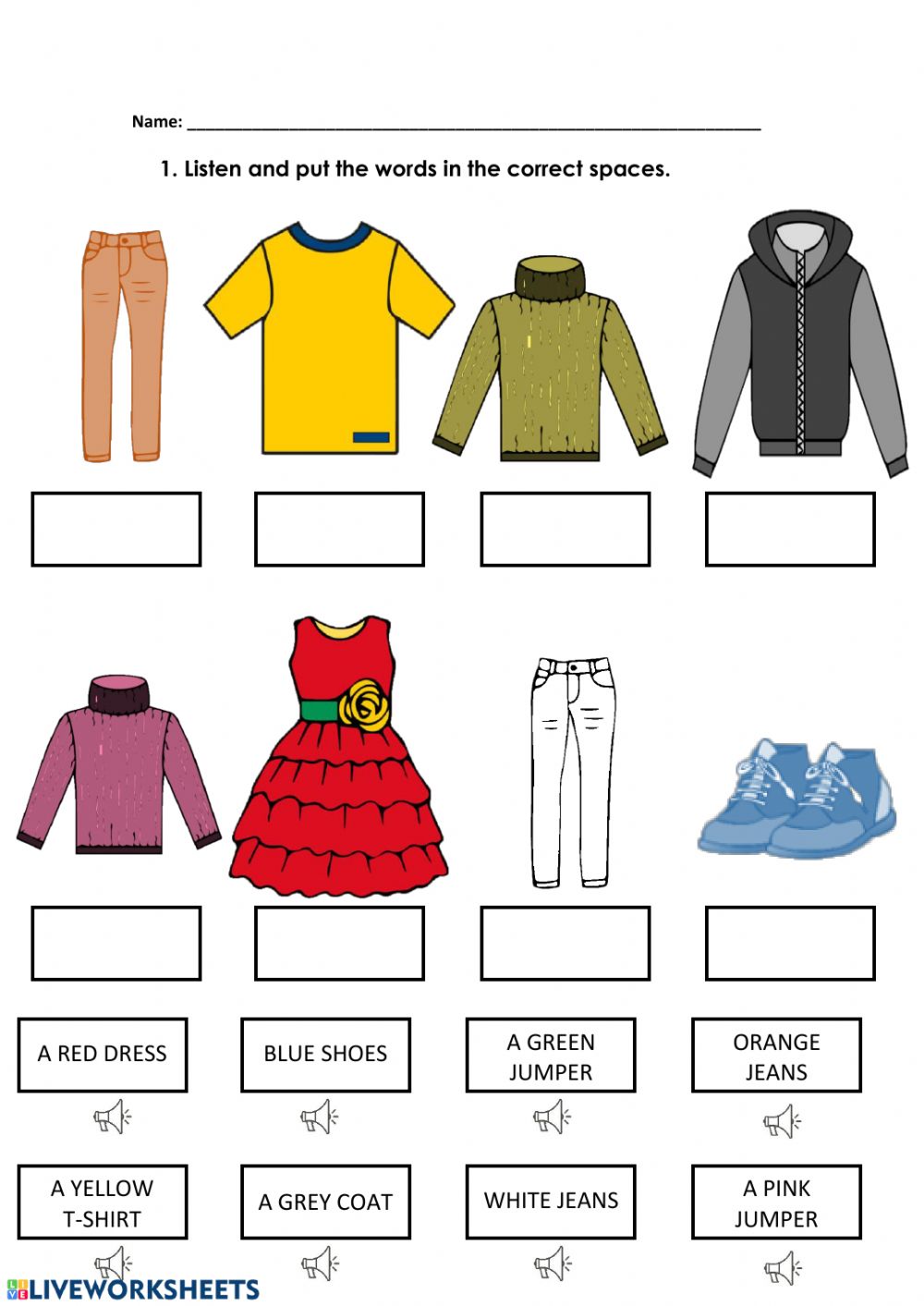 